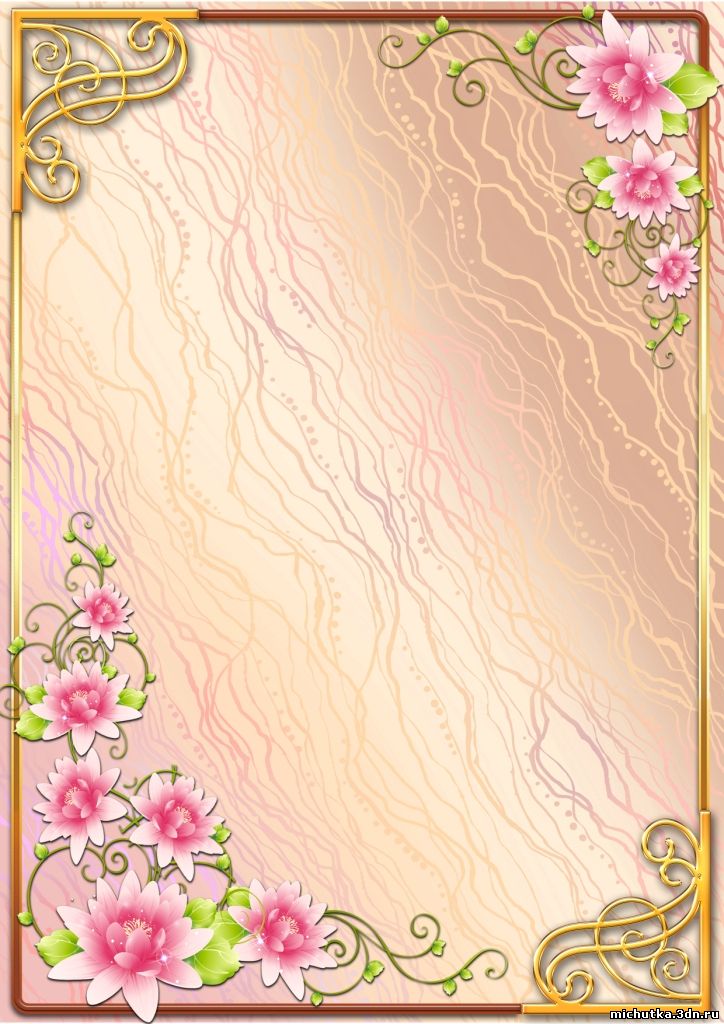 ЭссеЯ педагог или принцип выбора профессии.Каждый человек, открыв дверь в большую жизнь, мечтает выбрать такую профессию, которая стала бы не только средством его существования, а делом всей его жизни, его призванием. Как это слово красиво звучит:     при-зва-ни-е! Словно призыв к мечте, к радости, которую испытываешь, когда утром, едва проснувшись, ты думаешь о своем деле, обдумываешь каждый свой шаг, слово, и в радостном возбуждении мысленно вглядываешься в глаза своих малышей. Но тогда, на выходе из школы, я даже не подозревала, что буду испытывать такие чувства. Окончив школу, я поступила в учебное заведение, которое совершенно не имело отношение к педагогике. Получив заветный диплом, пошла работать. Меняя одну организацию за другой, я с каждым разом все больше убеждалась: не то, не мое. Жизнь текла своим чередом, направляя врождённую склонность быть с детьми в правильное русло. И вот я уже стою на пороге института и заполняю документы для поступления на кафедру психологии и педагогики. Месяцы, годы учебы…И вот он, мой первый детский сад: когда я вошла в группу, меня встретила забавная и шумная толпа маленьких человечков. Они с любопытством смотрели на меня, а я смотрела на них и думала: "Смогу ли я воспитать их добрыми, благородными и мудрыми людьми? С чего начать? Как мне избежать ошибки в воспитании?» Глядя в распахнутые навстречу глаза детей, я поняла, что нужна им. Для них я - целая вселенная, которую хочется изучить, энциклопедия, с которой можно найти ответы на все вопросы. И я должна поддержать их любопытство, согреть теплом своего сердца, быть  другом, добиться того, чтобы они приняли и впустили меня в свой мир детства, мир сказок и фантазий. 	 Пытаясь разобраться, какова же миссия педагога в современном обществе. Я пришла к выводу, что миссия современного педагога заключается в том, чтобы воспитать творческую, коммуникабельную личность. В детском саду нужно создавать условия для реализации индивидуальных способностей каждого ребенка. Каждый педагог должен понимать, что нет единого подхода к детям, все они такие разные.Еще одно значение моей миссии — быть человеком! А что это значит??? Это значит быть компетентным, справедливым, честным, надежным. Наши дети тонкие психологи и очень чувствуют наличие этих человеческих качеств... Если малыши понимают, что они в тебе есть, то они и тянутся к тебе. А разве не это одна из главных задач: быть для детей другом, надежным другом! Я, как педагог в детском саду - ключевая фигура в организации образовательного процесса, работая с детьми, я поняла, что ни на одном возрастном этапе взрослый не играет такой роли в развитии ребенка. Поэтому целью деятельности взрослого в условиях дошкольного образовательного учреждения является конструирование такого взаимодействия с ребенком, которое будет способствовать формированию его активности в познании окружающей действительности, раскрытию его неповторимой индивидуальности. Этот период очень важен в жизни человека. Это не подготовка к будущей жизни, а настоящая, яркая, самобытная, неповторимая жизнь. Оттого, кто будет рядом с ребенком в этот период, кто будет вести его за руку, зависит, каким человеком будет сегодняшний малыш. Я стараюсь быть для детей любящим и заботливым другом, помощником. Для этого сама должна работать над собой: прежде всего быть интересной, жизнерадостной, быть всегда «чуть-чуть ребенком», учиться у них удивляться жизни. И как важно уметь вместе смеяться, думать, чувствовать! Я люблю их такими, какие они есть: плачущими и хохочущими, тихими и шумными, робкими и храбрыми, послушными и не очень. Конечно, труд воспитателя может быть тяжелым, нелёгким, отнимающим порой и физические, и моральные силы, но рутинным, неинтересным его не назовёшь. Счастлива ли я? Я люблю свою профессию! Я могу смело заявить, что нашла в ней своё призвание. А это значит - я счастливый человек! 